Good luck and keep in touch! We look forward to seeing what you have all been up to.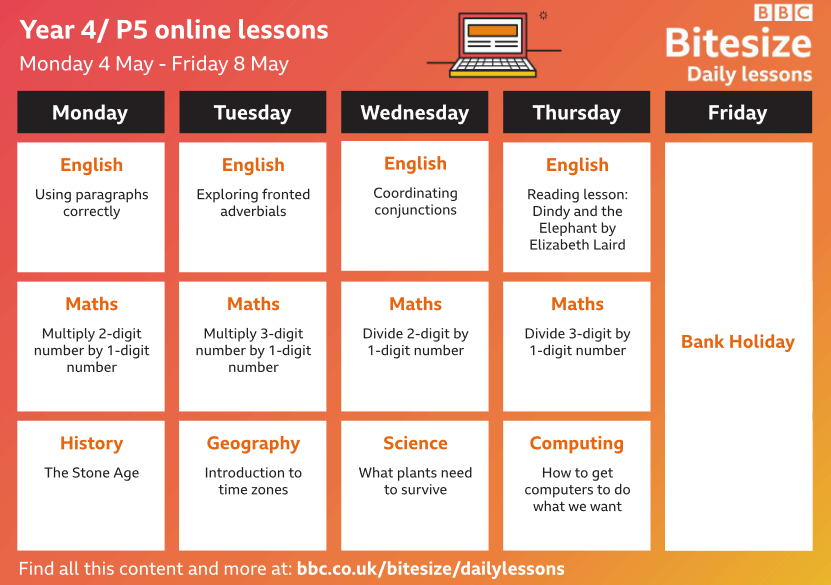 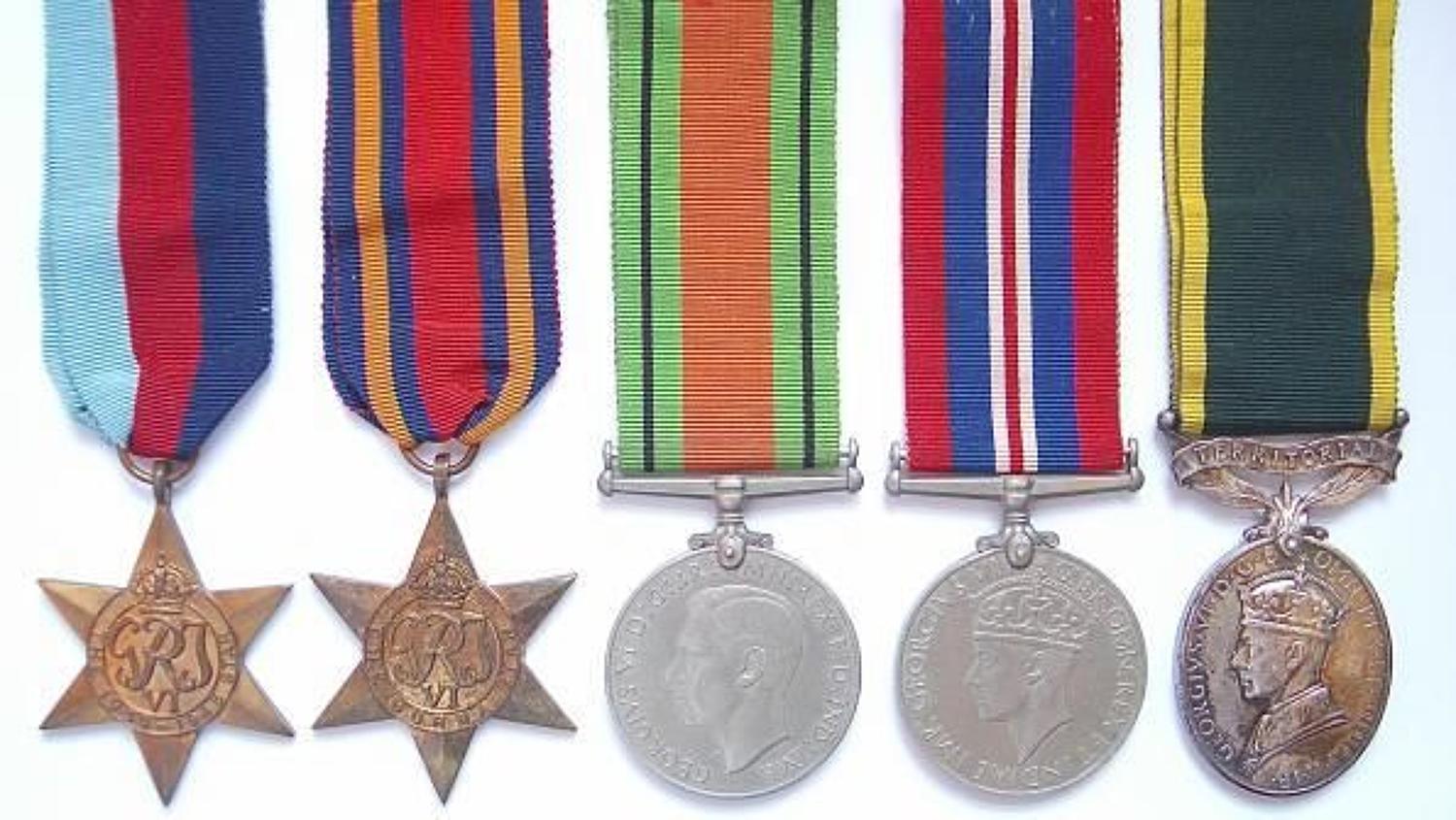 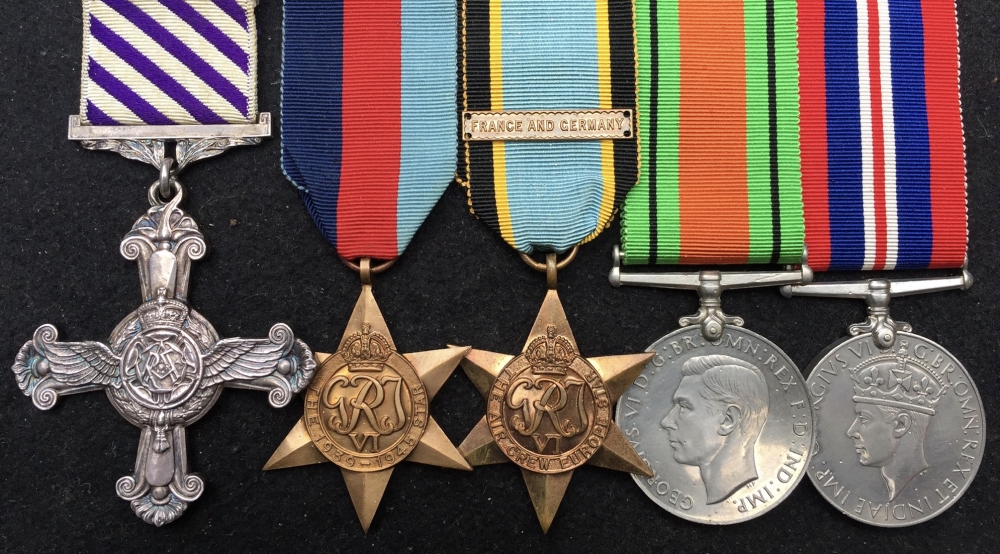 Year 4 Learning Activities - Week Seven 4th May 2020Please read through the choice of activities on the next page with your grown-ups and try to complete FIVE each day.  Your parents/carers can send pictures of your learning or ask any questions via my email account:ianbeggs@st-bartholomews.brighton-hove.sch.ukYear 4 Learning Activities - Week Seven 4th May 2020Please read through the choice of activities on the next page with your grown-ups and try to complete FIVE each day.  Your parents/carers can send pictures of your learning or ask any questions via my email account:ianbeggs@st-bartholomews.brighton-hove.sch.ukYear 4 Learning Activities - Week Seven 4th May 2020Please read through the choice of activities on the next page with your grown-ups and try to complete FIVE each day.  Your parents/carers can send pictures of your learning or ask any questions via my email account:ianbeggs@st-bartholomews.brighton-hove.sch.ukA day for the Y4 class at the moment could look like:A day for the Y4 class at the moment could look like:A day for the Y4 class at the moment could look like:TimeWhat are we doing?Activity choices9.00 - 10.00 amActive / Motivation TimeJoin Joe Wicks - The Body Coach TV - youtube - for his daily workout or choose one of the activities in the pink boxes.10.00 - 10.30 amReading TimeRead a book or your choice or choose an e-book on the OxfordOwls websitewww.oxfordowl.co.uk/for-home/find-a-book/librar y-page10.30 - 11.00 amLearning TimePlay some Maths games online. Try:coolmathgames.com ormathsframe.co.uk11.00 - 12.00 pmLearning TimeChoose one of the activities from the green boxes.12.00 - 12.30 pmLunchHelp to make lunch, clean up and put everything away.12.30 - 1.00 pmFree Play1.00 - 2.00 pmCreative TimeChoose one of the activities in the yellow boxes.2.00 - 3.00 pmInnovation TimeChoose one of the activities in the blue boxes.LearningTimeCreativeTimeInnovationTimeMotivationTimeBBC Bitesize are offering 3 daily lessons every day - online or on the BBC iPlayer. Have a look at this week's schedule (on the next page) and choose at least 3 activities that interest you. I’ve put arrows by three that I recommend!____________________________Friday will be a Bank Holiday to remember the 75th anniversary of VE Day. To find out about this important day, watch the video here: https://www.bbc.co.uk/teach/class-clips-video/history-ks2-ve-day/z7xtmfrWrite down 10 facts that you learn from the video.____________________________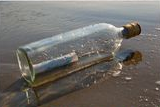 You are stranded on an island with only a pen, a piece of paper and a bottle. Write a message to tell people who you are, what happened to you and how they could help. ____________________________Complete a maths lesson from the ‘Summer term, week 3’ section here:https://whiterosemaths.com/homelearning/year-4/ ____________________________Solve 2 of the challenge problems from the White Rose website. The ones near the middle are usually the best for Penguins, but looking closer to the end will help you find a challenge and looking closer to the start will help if you need something easier!The men and women who fought World War 2 came home after VE Day and were awarded medals for their bravery. Have a look at some below. Design your own with the materials you have at home. Can you model them on the ones worn by Captain Tom?________________________How many of the things around you do you know the French word for? Make a list of 20 things you can find in your home and use the online dictionary to discover their French names! https://www.collinsdictionary.com/dictionary/english-french  ________________________Look at some of the photographs of VE Day in 1945:https://www.iwm.org.uk/history/10-photos-of-ve-day-celebrations Draw a poster based on one of the photos to celebrate the 75th anniversary of that historic day.________________________Even after the Second World War ended, people still had to manage with very little food. This was called rationing. Look at the list of food a family was allowed here:http://www.primaryhomeworkhelp.co.uk/war/rationing2.html With an adult, design a recipe you could make with these ingredients. Remember, fruit & veg was not rationed, so you can use plenty of those!Choose a Maths or English game from ictgames.com This week, I recommend Division Tables:https://uk.ixl.com/math/year-4/complete-the-division-tableChoose a level and activity to challenge you appropriately.__________________Visit BBC Newsround to discover what the team can tell you about VE Day.__________________Can you draw your own racing car? It’s easy when you follow Rob Biddulph’s online tutorial:https://www.youtube.com/watch?v=m-KABXLlzcE __________________Commemorate VE Day with this musical activity! Practise singing along to the song Laura White has composed for the day. You can hear the music here: https://www.bbc.co.uk/teach/bring-the-noise/ve-day-2020/zksjjhvUse the link to Play It! You can use this site to alter and experiment with the different layers of the song. Keep active by learning a street dance with Mihran here: https://www.youtube.com/watch?v=JWTyO8npkOQ_______________We’re all allowed to take exercise outdoors, once a day, as long as we can keep a safe distance from others. The Daily Mile at Home offers easy, fun ideas for exercise activities for you and your family: https://thedailymile.co.uk/at-home/ _______________Follow an online yoga video at Cosmic Kids cosmickids.com _______________BBC Super Movers is all about using physical activity to freshen up our learning and stay active at the same time. Explore one of the lessons here: https://www.bbc.co.uk/teach/supermovers/ks2-collection/zr4ky9q 